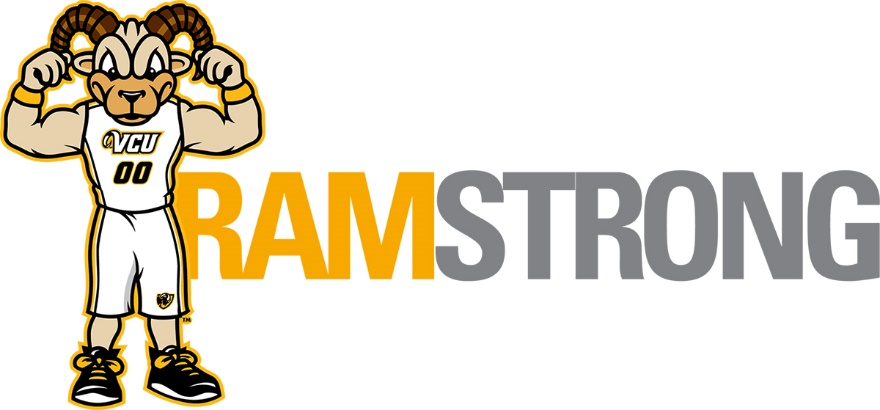 December 2019Employee Well-Being ProgramsOpen to all VCU employees at no cost.  All programs begin at 12 noon. Details and registration athttps://hr.vcu.edu/current-employees/worklife/ or https://ramstrong.vcu.edu/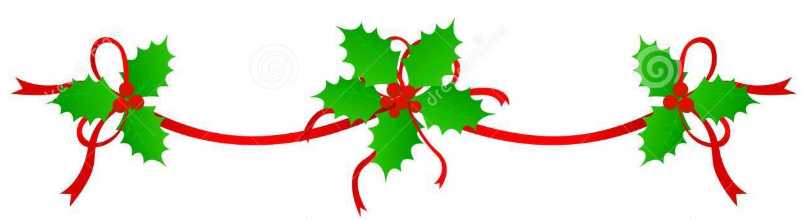 December 4Health & Well-Being in the Workplace (presented by VCU HR and Anthem EAP)Discover how to enhance your health, well-being and productivity by relieving stress, exploring ergonomics, establishing priorities, and learning the importance of healthy eating and regular exercise.Location - Monroe Park, Cabell Library 901 Park Avenue, Room 250Register at Talent@VCUDecember 5Build a Better Meal (presented by VCU HR and CommonHealth)This program will provide guiding principles to help you plan, shop and prepare meals that fuel your body with the nutrients necessary to be your best.Location – MCV Campus, Smith Building, 410 N 12th Street, Room 225Register at Talent@VCUDecember 11 Yoga to do at your desk (presented by VCU HR and VCU Recreational Sports)Join us for the perfect relaxing exercise to improve posture, increase flexibility, reduce stress and improve balanceLocation – Monroe Park Campus, Cary Street Gym – Group Exercise RoomRegister at Talent@VCUDecember 12 Aligning Money and Values (presented by VCU HR and VACU)This seminar helps participants define and aligning personal values to their financial choices.Location – MCV Campus, Smith Building, 410 N 12th Street, Room 225Register at Talent@VCUDecember 17Holiday Survival Guide (presented by VCU HR and Anthem EAP)Learn how to look for sources of holiday stress and learn strategies for dealing with your emotions, time, relations and moneyLocation - Monroe Park, Cabell Library 901 Park Avenue, Room 250Register at Talent@VCUInterested in learning more about wellness? Subscribe to the HR Wellness blog at:  https://blogs.vcu.edu/hr-worklife/